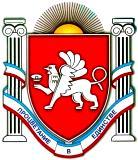 РЕСПУБЛИКИ КРЫМБАХЧИСАРАЙСКИЙ РАЙОНАРОМАТНЕНСКИЙ СЕЛЬСКИЙ СОВЕТРЕШЕНИЕ38-ая сессия 				№ 312				1-го созываот 28 сентября 2017 г.						с. АроматноеОб утверждении положения о жилищной комиссии при Администрации Ароматненского сельского поселенияВ соответствии с Федеральным законом от 06.10.2003 г. № 131-ФЗ «Об общих принципах местного самоуправления в Российской Федерации», Жилищным кодексом Российской Федерации, Уставом Ароматненского сельского поселения,АРОМАТНЕНСКИЙ СЕЛЬСКИЙ СОВЕТ РЕШИЛ:Утвердить Положение о жилищной комиссии при Администрации Ароматненского сельского поселения (Приложение 1). Решение вступает в силу с момента опубликования (обнародования) на портале Правительства Республики Крым на странице муниципального образования Бахчисарайский район: bahch.rk.gov.ru в разделе «Муниципальные образования Бахчисарайского района Республики Крым», официальном сайте администрации Ароматненского сельского поселения: http://aromat-crimea.ruКонтроль над исполнением настоящего решения возложить на заместителя главы администрации Ароматненского сельского поселения Уляшину А.Ю. Председатель Ароматненского сельского совета –глава администрацииАроматненского сельского поселения	И.А. ЛизогубПриложение 1 к решению Ароматненского сельского советаот 28 сентября 2017г. № 312ПОЛОЖЕНИЕО ЖИЛИЩНОЙ КОМИССИИ ПРИ АДМИНИСТРАЦИИ АРОМАТНЕНСКОГО СЕЛЬСКОГО ПОСЕЛЕНИЯОбщие положенияЖилищная комиссия при администрации Ароматненского сельского поселения (далее - Комиссия) является постоянно действующим коллегиальным органом, осуществляющим полномочия по рассмотрению обращений граждан и организаций по жилищным вопросам. В своей деятельности Комиссия руководствуется Конституцией Российской Федерации, законодательством Российской Федерации, Указами и распоряжениями Президента Российской Федерации, постановлениями и распоряжениями Правительства Российской Федерации, Жилищным кодексом Российской Федерации, законами и иными нормативными правовыми актами Республики Крым, Уставом Ароматненского сельского поселения, решениями Ароматненского сельского совета, постановлениями и распоряжениями Администрации Ароматненского сельского поселения, а также настоящим Положением.Положение определяет задачи и компетенцию Комиссии, круг решаемых вопросов и регламент работы. Комиссия создается и упраздняется Постановлением Администрации. Комиссия является постоянно действующим коллегиальным совещательным органом при Администрации Ароматненского сельского поселения. Персональный состав Комиссии утверждается Постановлением Администрации Ароматненского сельского поселения. Порядок формирования и состав жилищной комиссии 2.1. В состав комиссии могут входить представители органов местного самоуправления сельского поселения, организаций, общественных объединений, осуществляющих свою деятельность на территории Ароматненского сельского поселения. Комиссия формируется Администрацией, в количестве 5 (пяти) человек, в составе:председатель комиссии; заместитель председателя комиссии; секретарь комиссии; иные члены комиссии. состав жилищной комиссии могут входить лица (по согласованию с ними), не являющиеся представителями органов местного самоуправления сельского поселения, организаций, общественных объединений. Задачи и компетенция Комиссии Основными задачами Жилищной комиссии являются: создание условий для реализации конституционного права граждан на жилище в новых социально-экономических условиях; соблюдение законности интересов граждан в области жилищных правоотношений; регулирование жилищных правоотношений, возникающих между органами местного самоуправления Ароматненского сельского поселения и гражданами, проживающими на территории Ароматненского сельского поселения; организация соблюдения норм жилищного законодательства; осуществление контроля за использованием муниципального жилищного фонда; признание граждан малоимущими и нуждающихся в предоставление жилых помещений по договорам социального найма жилых помещений; порядок и учет граждан нуждающихся в улучшении жилищных условий; порядок и учет граждан, нуждающихся в предоставлении жилых помещений по договорам социального найма жилых помещений. Функции Комиссии Основными функциями Комиссии являются: Рассмотрение обращений граждан, предприятий, учреждений и организаций; Осуществление контроля за выполнением постановлений Администрации, решений Ароматненского сельского совета; Координация работы Комиссии с различными ведомствами и службами сфере совместной деятельности; Ведение приема посетителей по жилищным вопросам, связанным с постановкой на учет граждан. Ведение разъяснительной работы среди населения по вопросам, входящим в компетенцию Жилищной комиссии через средства массовой информации; Осуществление учета и контроля за муниципальным жилищным фондом; 4.1.7.Перераспределение освободившихся жилых помещений гражданам, состоящим на учете в качестве нуждающихся в жилых помещениях; 4.1.8. Документальное оформление предоставления гражданам жилых помещений;4.1.9.Осуществление контроля за своевременным заселением граждан в жилые помещения;4.1.10.Подготовка проектов Постановлений Администрации по следующим вопросам:-о предоставлении гражданам жилых помещений муниципального жилищного фонда по договорам социального найма и по договорам найма служебных жилых помещений;о признании граждан малоимущими и нуждающихся в жилых помещениях; о постановке на учет граждан в качестве нуждающихся в жилых помещениях; о снятии граждан с учета в качестве нуждающихся в жилых помещениях; о включении жилых помещений в специализированный жилищный фонд и исключении жилых помещений из указанного жилищного фонда; 4.1.11.Формирование списков граждан, состоящих на учете, ведение протоколов заседаний комиссии по постановке на учет.4.1.12.Прием от граждан заявлений и документов, подтверждающих право граждан состоять на учете в качестве нуждающихся в жилых помещениях, выдача гражданам расписки в получении этих документов в установленном порядке;4.1.13.Ведение книги учета граждан, нуждающихся в жилых помещениях;4.1.14.Своевременное информирование граждан о принятом решении о принятии на учет или об отказе в принятии на учет граждан в качестве нуждающихся в жилых помещениях, выдача Постановлений Администрации о предоставлении жилых помещений;4.1.15.Формирование списков граждан, состоящих на учете в качестве нуждающихся в жилых помещениях для утверждения их Администрацией;4.1.16.Оформление учетных (личных) дел граждан, принятых на учет в качестве нуждающихся в жилых помещениях;4.1.17.Организация хранения документов Жилищной комиссии до сдачи их в архив администрации;4.1.18.Проведение ежегодной перерегистрации граждан, состоящих на учете в качестве нуждающихся в жилых помещениях при администрации;Комиссия имеет право: пределах своей компетенции или по поручению главы Администрации запрашивать и получать необходимые материалы: от руководителей структурных подразделений администрации Ароматненского сельского поселения; предприятий, организаций, учреждений, находящихся на территории Ароматненского сельского поселения; вносить в администрацию Ароматненского сельского поселения предложения по организации работы комиссии; привлекать к работе специалистов жилищно-коммунальных служб, паспортно-визовой системы для решения вопросов, связанных с численностью и составом проживающих в жилищном фонде граждан;проверять жилищные условия граждан с выходом на место. Организация работы Комиссии Члены Комиссии работают в ее составе на общественных началах. 5.2. работой Комиссии руководит председатель Комиссии, а в его отсутствие, заместитель председателя Комиссии. Председатель Комиссии обеспечивает и контролирует выполнение решений Комиссии, распределяет обязанности между членами Комиссии. Заместитель председателя Комиссии выполняет обязанности председателя Комиссии в период его временного отсутствия или по его поручению. На секретаря Комиссии возлагается организация заседания Комиссии, ведение необходимой переписки, оформление протоколов заседаний и других документов Комиссии, сохранность материалов Комиссии. Заседания Комиссии проводятся не реже одного раза в месяц. 5.6.1. Члены Комиссии принимают участие в заседаниях без права замены. В случае если член Комиссии по каким-либо причинам не может присутствовать на заседании, он обязан известить об этом секретаря Комиссии.Заседание Комиссии считается правомочным, если на нем присутствует более половины членов Комиссии. Решение Комиссии принимается путем открытого голосования простым большинством голосов от числа членов Комиссии, присутствующих на заседании. В случае равенства голосов решающим является голос председателя Комиссии. На заседании Комиссии секретарем ведется протокол. В протоколе должны быть отражены наименование Комиссии, дата заседания, номер протокола, число членов Комиссии и список присутствующих на заседании, повестка дня. В протокол заносится краткое содержание рассматриваемых вопросов, принятое по ним решение, при необходимости особое мнение членов Комиссии по конкретным вопросам. Протокол подписывается председателем, секретарем и членами Комиссии. На заседания Комиссии могут быть приглашены руководители предприятий, учреждений, организаций и граждане, чьи материалы вынесены на рассмотрение Комиссии. Решения комиссии носят рекомендательный характер. Решения Комиссии доводятся до заявителя в течение пяти (пяти) рабочих дней со дня их принятия в письменном виде. Протоколы заседаний Комиссии и учетные дела граждан, хранятся в течение 5 (пяти) лет. 